中药学专业知识（一）·····命中率对比宜用酸水提取，加碱调至碱性后可从水中沉淀析出的的成分是香豆素类黄酮类木糖醇类蒽醌类木脂素类川乌经炮制，其生物碱类成分结构改变。毒性降低。刚发生的反应的是氧化反应还原反应水解反应聚合反应加成反应《考前压轴密卷卷二》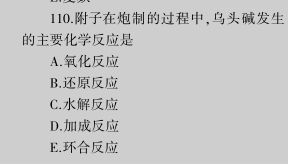 含有吡咯里希啶类生物碱，且有肝肾毒性的中药是防己延胡索何首乌千里光王不留行《考场必备提分手册》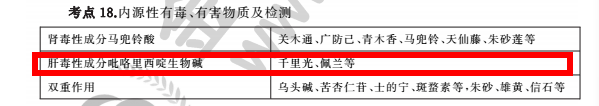 综合选择题某男，42岁。自诉感冒数日，恶寒渐轻，身热增盛，无汗头痛目疼鼻干，心烦不眠。经中医辩证为外感风寒、郁而化热。处以柴葛解肌汤，药用柴胡、葛根、甘草、黄芩、羌活、白芷、白芍 、桔梗、石膏、水煎服。108.处方调配复核，见有表面黑褐色，切片外侧棕褐色，幕布黄白色，有的可见发射状纹理，气香的饮片是A.葛根B.黄芩C.羌活D.白芍E.桔梗111.关于皂苷性质的说法正确的有A.气味芳香B.易溶于水C.对黏膜有强烈的刺激性D.多数具有苦而辛辣味E.水溶液强烈震荡而产生持久性气泡《中药学专业知识（一）冲刺金题》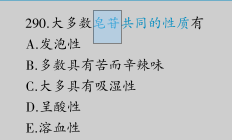 【74-75】A.常水     B.纯化水D.饮用水     D.注射用水E.灭菌注射用水74.《中国药典》规定，可用于注射剂容器清洗的是75.《中国药典》规定，可用作注射剂所用饮片提取溶剂的是《中药学专业知识（一）冲刺金题》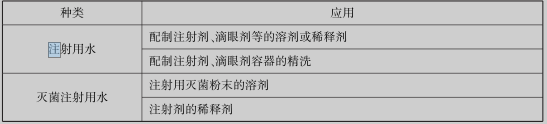 【76-78】进入靶器官释药的制剂进入靶组织释药的制剂进入靶部位的毛细血管床释药打扰制剂进入靶部位的特殊细胞释药的制剂药物作用于细胞内的一定部位的制剂按照《中国药典》微粒制剂指导原则中靶向制剂的分类76.一级靶向制剂系指77. 二级靶向制剂系指78. 三级靶向制剂系指《中药学专业知识（一）冲刺金题》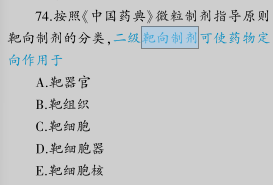 表示药物有软坚散结，泻下通便的作用的味是（）D辛苦酸咸甘《中药学专业知识（一）冲刺金题》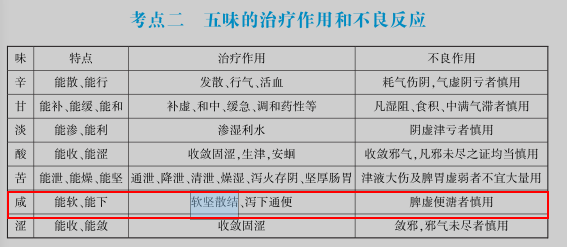 依据方剂组方原则，下列关于使药作用的说法，正确的是（）A引方中诸药直达病所消除君臣列性协助君臣佐使加强治疗作用直接治疗次要兼证与君药药性相反而又能在治疗中起相成作用莪术药材的适宜采收期是  A秋冬季地上部分枯萎后春末夏初时节植物光合作用旺盛期花完全盛开时花冠由黄变红后41-43.能补、能缓能泄、能坚能软、能下能收、能涩能散、能行酸味的作用特点是（）D苦味的作用特点是（）B甘味的作用特点是（）A《中药学专业知识（一）冲刺金题》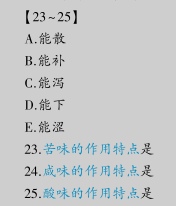 44-45四川云南广东河南浙江地黄的道地药材产地是（）玄参的道地药材产地是（）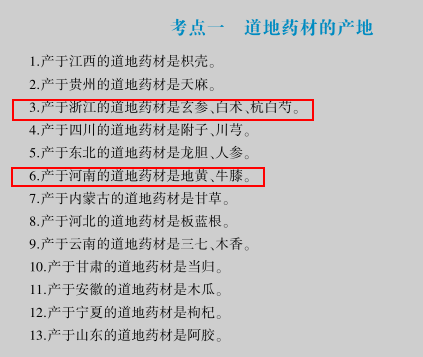 《中药学专业知识（一）冲刺金题》48-50防己雷公藤洋金花山豆根延胡索《中国药典》规定，以阿托品为质量控制成分之一的中药是（）C《中国药典》规定，以苦参碱为质量控制成分之一的中药是（）D《中国药典》规定，规定，以东莨菪碱为质量控制成分之一的中药是（）C《中药学专业知识（一）冲刺金题》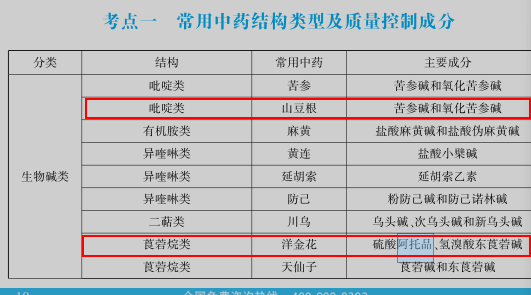 51-57知母前胡厚朴细辛连翘主要含有香豆素类成分的中药是（）B《中国药典》规定，检查马兜铃酸I限量的中药是（）D主含木脂素类成分，来源于，木犀科的中药是（）E	《中药学专业知识（一）冲刺金题》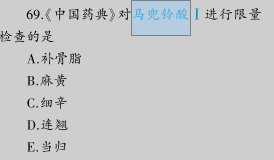 《中药学专业知识（一）冲刺金题》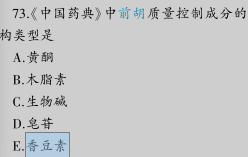 （50考题考点）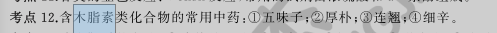 58-59紫草银杏叶葛根满山红陈皮主要含有醌类成分的中药是（）A主要含有黄酮醇和类类内成分的中药是（）B《中药学专业知识（一）冲刺金题》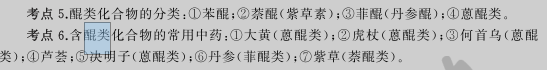 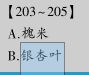 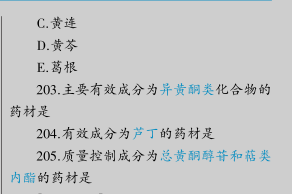 《中药学专业知识（一）冲刺金题》60-62单贴倍半萜二萜三萜四萜穿心莲内脂属于（）C齐墩果酸属于（）D薄荷醇属于（）A《考场必备提分手册》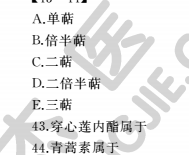 63-65河砂滑石粉稻米灶心土蛤粉具有补中益气作用的炮制辅料是（）C具有温中止泻作用的炮制辅料是（）D具有化痰软坚作用的炮制辅料是（）E《中药学专业知识（一）冲刺金题》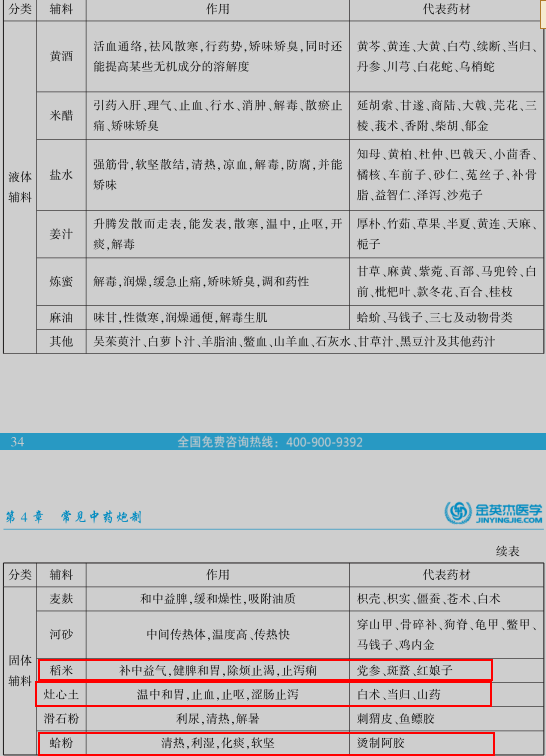 66-67煅石膏煅牡蛎煅炉甘石煅石决明血余炭用煅淬法炮制的饮片是（）C用扣锅煅发炮制的饮片是（）E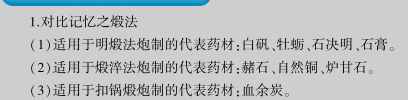 《中药学专业知识（一）冲刺金题》68-70≤-4℃≤0℃2℃~10℃≤20℃10℃~25℃《中国药典》规定，药物贮藏于冷处的温度为（）C《中国药典》规定，药物贮藏于冷暗处的温度为（）D《中国药典》规定，药物贮藏于阴凉处的温度为（）D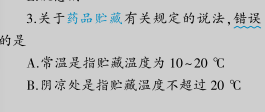 《中药学专业知识（一）冲刺金题》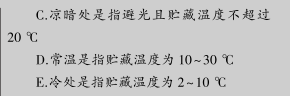 71-73A.10gB.20gC.50gD.100gE.200g~500g除另有规定外，含毒性药品的中药酊剂每100ml相当于原饮片（）A除另有规定外，流浸膏剂每100ml相当于原饮片（）D除另有跪定外，流浸膏每100g相当于原饮片（）E《中药学专业知识（一）冲刺金题》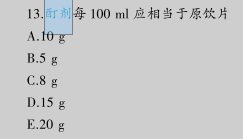 7.《中药药典》规定，以苦杏仁苷为含量测定指标成分的中药是益智仁薏苡仁郁李仁酸枣仁沙苑子《中药学专业知识（一）冲刺金题》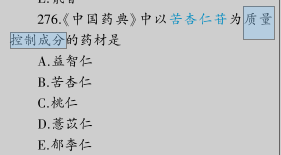 